Автор: Ермолаева Екатерина Сергеевна, учитель английского языкаОбразовательная организация: МОУ «Начальная школа № 5»Предмет: английский языкУМК: «Английский с удовольствием» Биболетова М.З. и др.Класс: 4Тема урока: Предлоги места.Планируемые результаты: Личностные результаты:- проявляют учебно-познавательный интерес к новому учебному материалу и способам решения новой задачиМетапредметные результаты:Самостоятельно формулируют цель урока; Учатся совместно с учителем обнаруживать и формулировать учебную проблему;Учатся взаимодействовать со взрослыми и со сверстниками в учебной деятельности;Ориентируются в своей системе знаний: самостоятельно предполагают, какая информация нужна для решения учебной задачи;Строят речевое высказывание в устной форме осознанно и произвольно;Самостоятельно решают проблемы творческого и поискового характера;Слушают других, пытаются принимать другую точку зрения, быть готовым изменить свою точку зрения.Предметные результаты:·читать про себя и находить необходимую информацию;·употреблять в процессе общения активную лексику в соответствии с коммуникативной задачей.Содержание деятельности:Тип проблемной ситуации: Практическое задание, невыполнимое вообще*.Оборудование:6 домиков с пустыми окошками,36 карточек с изображениями детей (см. Приложение 1),клей, один домик, в окошках которого указаны номера квартир, в начале урока прикреплён к доске,6 карточек с изображениями детей (см. Приложение 2))Ход занятия.Приложение 1. Домик и карточки для разминки.Приложение 2. Домик и карточки для создания проблемной ситуации.Этап урокаУчительДетиРазминка- В начале урока предлагаю вам поработать сыщиками. На доске вы видите домик. Его жители потерялись в нашем классе.  Найдите на столах картинки с их изображениями, прочитайте подписи и подумайте, кто из ребят в какой квартире живёт.Where does Megan live?Where does Steve live?Where does Silvia live? Where does Jim live?Where does Tom live?Where does Polly live?- Легко ли вам было справиться с заданием? Почему?Читают подписи под картинками, по очереди подходят к доске и прикрепляют  изображение ребёнка к нужному окошку.-Megan lives in room 48.-Steve lives in room 56.-Silvia lives in room 22. -Jim lives in room 34.- Tom lives in room 7.-Polly lives in room 14.-Легко, так как на каждой карточке было указано, в какой квартире живёт ребёнок.Создание проблемной ситуации.Объявление темы урока.Тогда, уважаемые сыщики, предлагаю вам задание потруднее. Для этого вам придётся объединиться в группы. Каждой группе достаётся дом и шесть малышей, которые ещё настолько малы, что не знают номеров квартир, а могут только попытаться объяснить, где они живут. Помогите детям. Отведите их домой (домики и дети для всех групп одинаковые).*(Далее ситуация может развиваться в двух направлениях:А - никому не удаётся выполнить задание;Б – одна или две группы справляются.)А – Удалось ли вам выполнить задание? Почему?Б – Некоторые ребята уже справились с заданием.  Можем ли мы проверить правильно, ли работа сделана? Почему?А что это за слова, без знания которых задание стало невыполнимо даже для таких хороших сыщиков? К какой группе они относятся: это существительные, прилагательные, предлоги?Как бы вы их назвали: предлоги места, предлоги времени, предлоги направления движения?Помогите мне сформулировать тему урока. Что мы будем сегодня с предлогами места?Правильно. Сегодня мы будем учиться использовать в речи предлоги места.Дети читают подписи под изображениями детей и пытаются определить их место проживания. Не удалось, так как в репликах детей встречаются незнакомые слова.Нет, не можем. Так как мы не знаем значения некоторых слов.- Это предлоги.Предлоги места.Переводить, учить, использовать в речи.48562234714I am Megan.I live in room forty-eight. 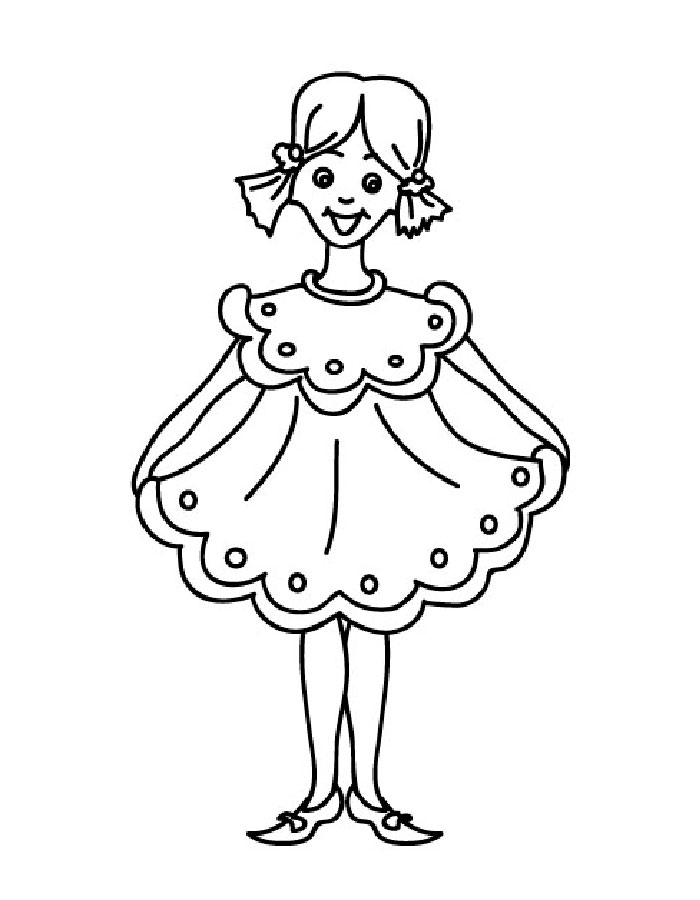 I am Steve.I live in room fifty-six. 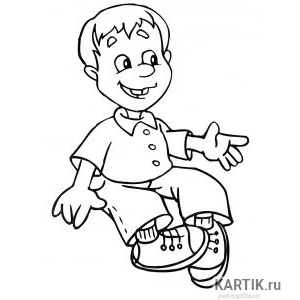 I am Silvia. I live in room twenty-two. 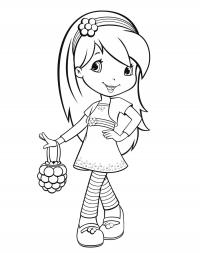 I am Jim.I live in room thirty-four. 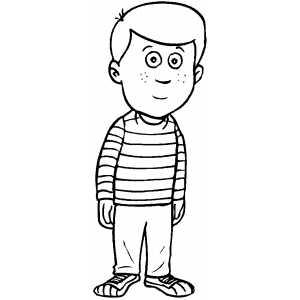 I am Tom.I live in room seven. 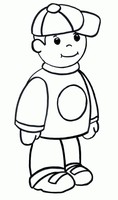 I am Polly.I live in room fourteen. 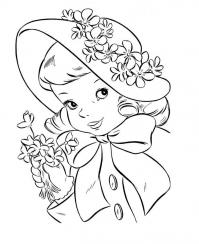 Hello! I am Mike! 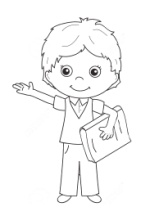 I am Dan.I live under Mike. 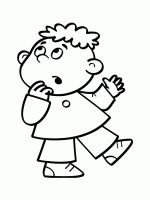 I am Pam.I live next to Dan. 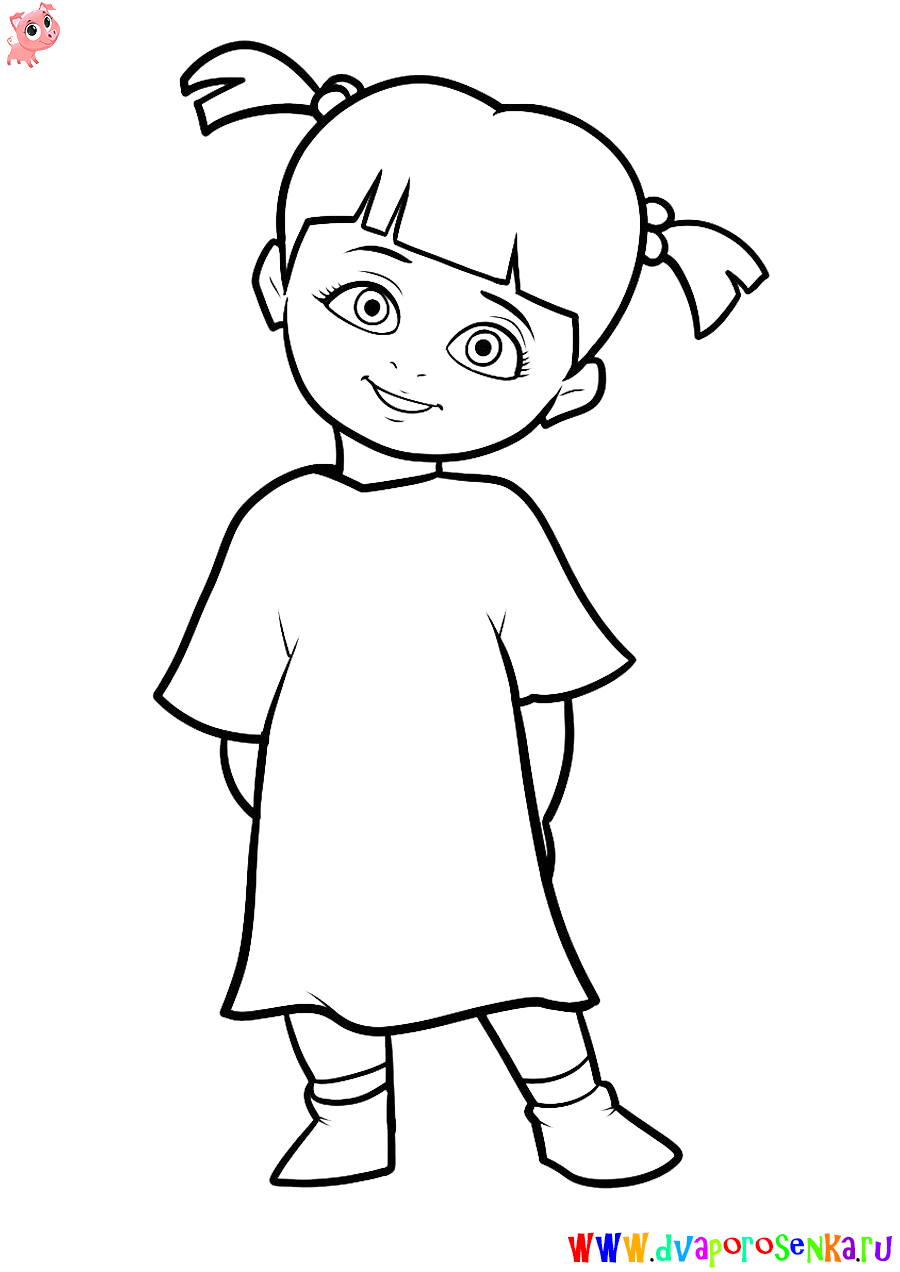 I am Kate.I live above Mike.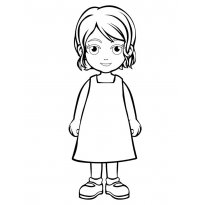 I am Jane.I live next to Kate.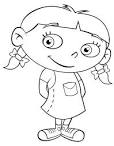 I am Genry.I live between Pam and Jane. 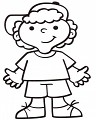 